6  latki Tematyka tygodnia: Uroki lataData: 16.06.2020Temat dnia:  Na biwakuDzień dobry starszacy. Dzisiaj poznacie literkę H h.Zapraszamy do obejrzenia filmiku o króliczku Alilo,  który wprowadzi was w tematykę biwaku. https://youtu.be/7eRLU-feiaoUłóżcie historyjkę obrazkową, która wydarzyła się na biwaku. (Kp 5, s.48)Opowiedzcie jej treść i wymyślcie własne zakończenie.Prezentacja literki: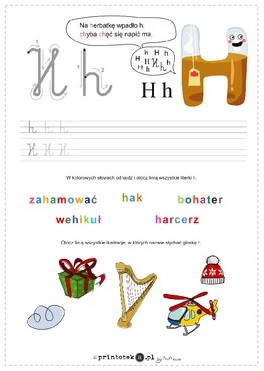 Wykonaj ćwiczenia: pisanie po śladzie litery H, kolorowanie na niebiesko kwadratów w modelach wyrazów oznaczających miejsce litery H, nalepianie podpisów do zdjęć  (KP 5, s.48-49). Wyprawa do lasu - zabawa ruchowa z elementami metody W.Sherborne
Rodzic: Wyruszymy dziś na wyprawę do lasu. Po drodze możemy napotkać różne przeszkody.  Idziemy!
Uwaga! Zwalone drzewo – dorosły  będzie „zwalonym drzewem”, a dziecko  musi pokonać przeszkodę przechodząc i unosząc wysoko nogi (wyczucie kolan)
Uwaga! Duży kamień na drodze – dorosły  będzie „dużym kamieniem”, który trzeba usunąć ze ścieżki, dziecko  siada plecami do kamienia i próbuje go przesunąć(wyczuwanie siły)
Uwaga! Złamany konar – dorosły  tworzy „złamany konar drzewa”, dziecko  przechodzi pod nim ( wyczucie współpracy)
Jesteśmy w lesie - dziecko indywidualnie - „Wiatr kołysze konarami drzew” (ćwiczenie twórcze)